+If anyone wants a virtual copy of the bulletin, please email Canon Joe to give permission. This is to comply with GDPR regulations.You can follow live streaming of Mass & other services from Bishop Peter via the Diocesan Facebook page - https://www.facebook.com/wrexhamdiocese/ There are also links to other Churches in the Diocese who are streaming Masses.Please Pray For:-Mark Hewitt who is in hospitalGerard O’Sullivan, who is recovering from an operationMargaret Parkinson who is in hospitalChristine Maughan who is ill, and her husband Kevin & family membersAll the sick of the ParishA FURTHER REMINDER OF MASS RULES – PLEASE ALSO REMEMBER TO FOLLOW ALL THE INSTRUCTIONS GIVEN BY THE STEWARDSWhen people come into Church, they must first wash their hands. 		2. People MUST stay 2m apart (unless from the same household).Face masks are mandatory unless you are exempt from wearing one. 	4. The maximum number permitted at Mass will be 35 Mass will be much shorter than usual – there will be no singing, and Communion will be given out at the end of Mass.MAY IS THE MONTH OF MARY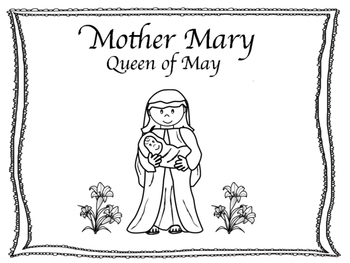 O Mary,You shine continuously on our journey as a sign of salvation and hope.We entrust ourselves to you, who, at the foot of the cross, were united with Jesus’ suffering, and persevered in your faith.Amen.Year Of the Family – The Diocese would like to encourage all parishes to celebrate the joy of family. We are invited to pray a special new intercession for families each month during the Prayer of the Faithful on the third Sunday of the month.The intercession for the month of May – “We pray in this ‘Year of the Family’ for all the families in our Diocese; that they may live the qualities and virtues of the Holy Family as a joy that fills their hearts and lives.”Collections for Church Funds: Total collections:- 24th/25th Apr CQ £54.60, Gift Aid £183.00, Maintenance Fund £50.00, QF £154.40, Gift Aid £80.00Retiring Collection this weekend is for the Church Students’ FundYou may wish to set up a Standing Order to give your donations regularly – please contact Canon Joe for bank details.Please consider giving your offertory collection in a Gift Aid envelope if you pay tax (a higher rate tax payer can obtain a further 20% tax relief).  Items for the bulletin: to Ann Payton by Weds evening please, tel 01244 821010 or e-mail ann.dragonden@btinternet.com